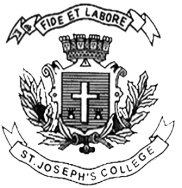 ST. JOSEPH’S COLLEGE (AUTONOMOUS), BENGALURU-27MSW – IV SEMESTER
SEMESTER EXAM: APRIL 2017
SWDE 0315   – Medical Social Work Time: 2 ½ Hours                                                                                         Marks: 70This paper contains 1 printed page and two parts Section AAnswer any 4 question each carry 10 Marks. 				4x10=40Today we face the painful reality of the prevalence of chronic, rather than acute, diseases. The technologies developed to manager long-term, incurable illnesses have radically and irrevocably altered the organizational structure of health care, presenting us with challenging times in health care. How do you see yourself playing a vital role as Medical Social Worker in a fast changing world that presents so many health challenges? Many diseases connected to HIV/ STD/ Hepatitis are killing people. Explain how Case Work and Group Work would play a role in reducing cases of STD.    Explain the physiology and anatomy of the Reproductive and Respiratory System? What are some of the major health challenges under each? Explain your role as a Medical Social Worker in a Hospital Setting. Give suitable examples. Explain the use of Client-Centered Approach in Medical Social Work Practice? How do you believe this will help patients overcome a physical problem? Section BAnswer any TWO Questions.							2x15=30The recent history of healthcare privatization and corporatization in India - a middle-income developing country, highlights the complicit role of the State in the rise of corporate healthcare. How do you believe this will affect delivery of health care in rural India. In Medical Social Work, values and ethics play a vital role. If you had a case referred to you which has a conflict of values, how would you deal with this case, answer citing the Ethics of Social Work. Explain the role of Social Worker in the following set-ups: Oncology/Diabetic/ Reproductive Care/Nephrology/Andrology/ and Surgery. SW-0315-B-17